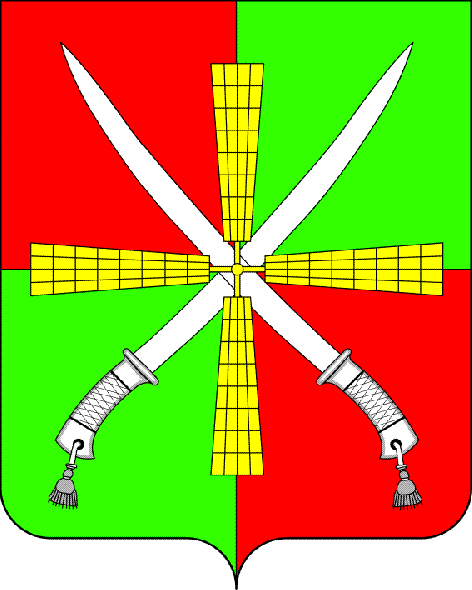 ОТДЕЛ ОБРАЗОВАНИЯ КАГАЛЬНИЦКОГО РАЙОНА(ОТДЕЛ ОБРАЗОВАНИЯ)ПРИКАЗ           15 января  2015 года                                                                                 № 26Ст. КагальницкаяО закреплении общеобразовательныхорганизаций за конкретными территориямиКагальницкого района В соответствии с  Федеральным законом от 29.12.2012 г. № 273-ФЗ «Об образовании в Российской Федерации»,  Областным законом от 14.12.2013 г. № 26-ЗС «Об образовании в Ростовской области»,   приказом  Министерства образования и науки Российской Федерации (Минобрнауки России) от 22 января 2014 г. N 32  "Об утверждении Порядка приема граждан на обучение по образовательным программам начального общего, основного общего и среднего общего образования" ПРИКАЗЫВАЮ:Утвердить перечень населённых пунктов, улиц, закреплённых за муниципальными бюджетными общеобразовательными организациями Кагальницкого района, с целью учета детей, подлежащих обязательному обучению в муниципальных бюджетных общеобразовательных организациях, реализующих образовательные программы начального общего, основного общего, среднего   общего образования (приложение № 1).Ведущему специалисту Отдела образования Кагальницкого района Гавриловой Е.М.: довести до сведения руководителей общеобразовательных организаций содержание приказа. Размесить приказ на официальном сайте  Отдела образования Кагальницкого района.Руководителям общеобразовательных организаций:При организации работы по  приему учащихся в общеобразовательные  организации руководствоваться данным приказом.Ознакомить  учащихся и родителей с  перечнем территорий, закрепленных за  общеобразовательными организациями.Организовать работу по мониторингу несовершеннолетних, проживающих на закрепленной за ОУ территории, подлежащих получению общего образования.Контроль исполнения приказа возложить на заместителя заведующего Отделом образования Казак С.И.   Заведующий Отделом образования    Кагальницкого района:                                                                А.Н. ЛебедевГаврилова Е.М. 97232Приложение 1  к приказу Отдела образования  № 26 от 15.01.2015 г.Перечень населенных пунктов (улиц), закреплённых за общеобразовательными организациями Кагальницкого района для учета детей, подлежащих обязательному обучению в общеобразовательных организациях, реализующих образовательные программы начального общего, основного общего, среднего общего образованияУчреждениеНаселенный пунктМБОУ Кагальницкая СОШ № 1ст. Кагальницкая, х. Кагальничёк, п. Малиновка МБОУ Вишнёвская СОШ № 2п. Мокрый Батай,  п. Малодубравный,  п. НоворакитныйМБОУ Вильямсская СОШ № 3ст. Кировская: ул. Вишнёвая, Донская, Дружбы, Зелёная, Кирова (34-78 четная сторона, 67-167 нечетная сторона), Королёва, Клубная, Менделеева, Мичурина, Московская, Павлова, Победы, Светлая, Социалистическая, Специалистов, Суворова, Тенисная, Хомутовское шоссе, Черняховского (№ 71-95 нечетная сторона, № 158-168 четная сторона), пер. Садовый, п. Новонатальин, п. Берёзовая Роща.МБОУ Кировская СОШ № 4ст. Кировская:  ул. Восточная, Дворцовая, Жукова, Кирова (№ 1-63 нечетная сторона, № 2-36 четная сторона), Космонавтов, Новостройки, Олимпийская, Пионерская, Спортивная, Черняховского (№ 1-69, 97, 97а нечетная сторона, № 2-156 четная сторона), Школьная, Центральная, Больничная, Кривошлыкова, Мира, Молодёжная, Новая, Подтёлкова, Садовая, Транспортная, Юбилейная, Трудовая, п. Глубокий Яр, п. ЗеленопольскийМБОУ Кировская СОШ № 5ст. Кировская: ул. Будёновская, Гагарина, Герцена, Декабристов, Крупская, Майская, Полевая, Рабочая, Сиреневая, Славы, Элеваторская, Вокзальная, Колхозная, Комсомольская, Ленина, Советская, Степная, Чехова, х. Николаевский, х. Дачный. МБОУ Раково-Таврическая СОШ № 6х. Жуково-Татарский, х. Родники, х. Красный Яр, х. Камышеваха, х. Раково-ТаврическийМБОУ Калининская СОШ № 7п. Двуречье, п. Ключевой, п. Светлый Яр, п. Чистые РучьиМБОУ Васильево-Шамшевская СОШ № 8С. Иваново-Шамшево, х. Лугань, х. Кагальничок, х. Черниговка, х. Дружный, х. Свой труд, х. Кут, с. Васильево-Шамшево, х. Федоровка, х. Середин, х. Тимошенко, х. Песчаный Брод.МБОУ Новобатайская СОШ № 9С. Новобатайск, п. ВоронцовкаМБОУ Хомутовская СОШ № 12Ст. Хомутовская, х. Зелёная Роща, х. Первомайский, х. Красноармейский